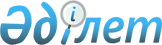 О внесении изменений и дополнений в постановление Правительства Республики Казахстан от 6 июня 2006 года № 511
					
			Утративший силу
			
			
		
					Постановление Правительства Республики Казахстан от 24 декабря 2008 года № 1250. Утратило силу постановлением Правительства Республики Казахстан от 16 июля 2015 года № 542      Сноска. Утратило силу постановлением Правительства РК от 16.07.2015 № 542 (вводится в действие по истечении десяти календарных дней после дня его первого официального опубликования).      Правительство Республики Казахстан ПОСТАНОВЛЯЕТ : 



      1. Внести в постановление Правительства Республики Казахстан от 6 июня 2006 года № 511 "Об утверждении форм идентификационных документов на земельный участок, внесении изменений и дополнений и признании утратившими силу некоторых решений Правительства Республики Казахстан" (САПП Республики Казахстан, 2006 г., № 21, ст. 209) следующие изменения и дополнения: 



      1) в акте на право частной собственности на земельный участок, утвержденном указанным постановлением: 

      строку "Меншік иeci ___________________________________________ 

                                ( жеке тұлғаның аты-жөні немесе 

_________________________________________________________" исключить; 

                заңды тұлғаның толық атауы, мекен-жайы ) 

      после строки "Жер учаскесінің алаңы ___ га." дополнить строкой следующего содержания: 

      "Жердің санаты ______________________________________________"; 

      в строке "Актінің берілу негізі________________________________ 

                                  ( атқарушы органның aктici және Қазақстан 

___________________________________________________________________" 

            Республикасының заңнамасында көзделген өзге де негіздер ) 

слова "Актінің берілу негізі" заменить словами "Мемлекетпен оның негізінде жер учаскесіне құқық берілген құжат"; 

      строку "Собственник _________________________________________ 

                            ( фамилия, имя, отчество физического лица или 

_______________________________________________________" исключить; 

              полное наименование юридического лица, адрес ) 

      после строки "Площадь земельного участка ___ га." дополнить строкой следующего содержания: 

      "Категория земель __________________________________________"; 

      в строке "Основание выдачи акта ______________________________ 

                                       ( акт исполнительного органа и иные 

____________________________________________________________________" 

          основания, предусмотренные законодательством Республики Казахстан ) 

слова "Основание выдачи акта" заменить словами "Документ на основании которого предоставлено право на земельный участок государством"; 

      слова "Шектесулерді сипаттау:" заменить словами "Шектесу учаскелерінің кадастрлық нөмipлepi (жер санаттары)*:"; 

      слова "Описание смежеств:" заменить словами "Кадастровые номера (категории земель) смежных участков*:"; 

      слова "Жер учаскесіне құқығын тіркеу туралы белгі" заменить примечанием следующего содержания: 

      "*Шектесулерді сипаттау жөніндегі ақпарат жер учаскесіне сәйкестендіру құжатын дайындаған сәтте күшінде"; 

      слова "Отметка о регистрации права на земельный участок" заменить примечанием следующего содержания: 

      "*Описание смежеств действительно на момент изготовления идентификационного документа на земельный участок"; 

      приложение 1 к акту на право частной собственности на земельный участок исключить; 



      2) в акте на право постоянного землепользования, утвержденном указанным постановлением: 

      строку "Жер пайдаланушы _____________________________________" 

                                 ( заңды тұлғаның толық атауы, мекен-жайы ) 

исключить; 

      после строки "Жер учаскесінің алаңы ____га." дополнить строкой следующего содержания: 

      "Жердің санаты _____________________________________________"; 

      в строке "Актінің берілу негізі ______________________________ 

                                  ( атқарушы органның aктici және Қазақстан 

___________________________________________________________________" 

             Республикасының заңнамасында көзделген өзге де негіздер ) 

слова "Актінің берілу негізі" заменить словами "Мемлекетпен оның негізінде жер учаскесіне құқық берілген құжат"; 

      строку "Землепользователь ___________________________________" 

                              ( полное наименование юридического лица, адрес ) 

исключить; 

      после строки "Площадь земельного участка ___ га." дополнить строкой следующего содержания: 

      "Категория земель __________________________________________"; 

      в строке "Основание выдачи акта _____________________________ 

                                      ( акт исполнительного органа и иные 

___________________________________________________________________" 

           основания, предусмотренные законодательством Республики Казахстан ) 

слова "Основание выдачи акта" заменить словами "Документ на основании которого предоставлено право на земельный участок государством"; 

      слова "Шектесулерді сипаттау:" заменить словами "Шектесу учаскелерінің кадастрлық нөмірлері (жер санаттары)*:"; 

      слова "Описание смежеств:" заменить словами "Кадастровые номера (категории земель) смежных участков*:"; 

      слова "Жер учаскесіне құқығын тіркеу туралы белгі" заменить примечанием следующего содержания: 

      "*Шектесулерді сипаттау жөніндегі ақпарат жер учаскесіне сәйкестендіру құжатын дайындаған сәтте күшінде"; 

      слова "Отметка о регистрации права на земельный участок" заменить примечанием следующего содержания: 

      "*Описание смежеств действительно на момент изготовления идентификационного документа на земельный участок"; 

      приложение 1 к акту на право постоянного землепользования исключить; 



      3) в акте на право временного возмездного (долгосрочного, краткосрочного) землепользования (аренды), утвержденном указанным постановлением: 

      строку "Жер пайдаланушы ______________________________________ 

                              ( жеке тұлғаның аты-жөні немесе заңды тұлғаның 

_________________________________________________________" исключить ; 

                         толық атауы, мекен-жайы ) 

      после строки "Жер учаскесінің алаңы ____ га." дополнить строкой следующего содержания: 

      "Жердің санаты ______________________________________________"; 

      в строке "Актінің берілу негізі ______________________________ 

                                   ( атқарушы органның aктici және Қазақстан 

____________________________________________________________________" 

                 Республикасының заңнамасында көзделген өзге де негіздер ) 

слова "Актінің берілу негізі" заменить словами "Мемлекетпен оның негізінде жер учаскесіне құқық берілген құжат"; 

      строку "Землепользователь _____________________________________ 

                                   ( фамилия, имя, отчество физического лица 

_________________________________________________________" исключить; 

            или полное наименование юридического лица, адрес ) 

      после строки "Площадь земельного участка ____га." дополнить строкой следующего содержания: 

      "Категория земель ___________________________________________"; 

      в строке "Основание выдачи акта _______________________________ 

                                        ( акт исполнительного органа и иные 

____________________________________________________________________" 

        основания, предусмотренные законодательством Республики Казахстан ) 

слова "Основание выдачи акта" заменить словами "Документ на основании которого предоставлено право на земельный участок государством"; 

      слова "Шектесулерді сипаттау:" заменить словами "Шектесу учаскелерінің кадастрлық нөмipлepi (жер санаттары)*:"; 

      слова "Описание смежеств:" заменить словами "Кадастровые номера (категории земель) смежных участков*:"; 

      слова "Жер учаскесіне құқығын тіркеу туралы белгі" заменить примечанием следующего содержания: 

      "*Шектесулерді сипаттау жөніндегі ақпарат жер учаскесіне сәйкестендіру құжатын дайындаған сәтте күшінде"; 

      слова "Отметка о регистрации права на земельный участок" заменить примечанием следующего содержания: 

      "*Описание смежеств действительно на момент изготовления идентификационного документа на земельный участок"; 

      приложение 1 к акту на право временного возмездного (долгосрочного, краткосрочного) землепользования (аренды) исключить; 



      4) в акте на право временного безвозмездного землепользования, утвержденном указанным постановлением: 

      строку "Жер пайдаланушы ______________________________________ 

                             ( жеке тұлғаның аты-жөні немесе заңды тұлғаның 

_________________________________________________________" исключить; 

                         толық атауы, мекен-жайы ) 

      после строки "Жер учаскесінің алаңы ____ га." дополнить строкой следующего содержания: 

      "Жердің санаты ______________________________________________"; 

      в строке "Актінің берілу негізі ______________________________ 

                                   ( атқарушы органның aктici және Қазақстан 

____________________________________________________________________" 

                Республикасының заңнамасында көзделген өзге де негіздер ) 

слова "Актінің берілу негізі" заменить словами "Мемлекетпен оның негізінде жер учаскесіне құқық берілген құжат"; 

      строку "Землепользователь _____________________________________ 

                                  ( фамилия, имя, отчество физического лица 

_______________________________________________________" исключить; 

         или полное наименование юридического лица, адрес ) 

      после строки "Площадь земельного участка ___га." дополнить строкой следующего содержания: 

      "Категория земель ___________________________________________"; 

      в строке "Основание выдачи акта _______________________________ 

                                       ( акт исполнительного органа и иные 

____________________________________________________________________" 

           основания, предусмотренные законодательством Республики Казахстан ) 

слова "Основание выдачи акта" заменить словами "Документ на основании которого предоставлено право на земельный участок государством"; 

      слова "Шектесулерді сипаттау:" заменить словами "Шектесу учаскелерінің кадастрлық нөмірлері (жер санаттары)*:"; 

      слова "Описание смежеств:" заменить словами "Кадастровые номера (категории земель) смежных участков*:"; 

      слова "Жер учаскесіне құқығын тіркеу туралы белгі" заменить примечанием следующего содержания: 

      "*Шектесулерді сипаттау жөніндегі ақпарат жер учаскесіне сәйкестендіру құжатын дайындаған сәтте күшінде"; 

      слова "Отметка о регистрации права на земельный участок" заменить примечанием следующего содержания: 

      "*Описание смежеств действительно на момент изготовления идентификационного документа на земельный участок"; 

      приложение 1 к акту на право временного безвозмездного землепользования исключить. 



      2. Настоящее постановление вводится в действие по истечении десяти календарных дней после первого официального опубликования.       Премьер-Министр 

      Республики Казахстан                       К. Масимов 
					© 2012. РГП на ПХВ «Институт законодательства и правовой информации Республики Казахстан» Министерства юстиции Республики Казахстан
				